ТЕХНОЛОГИЧЕСКАЯ КАРТА ИНДИВИДУАЛЬНОГО ЗАНЯТИЯ ПО КОРРЕКЦИИ ЗВУКОПРОИЗНОШЕНИЯТема: Автоматизация звука [ л] в устной и письменной речиЦель: закрепить и усовершенствовать навыки звукопроизношения в устной и письменной речи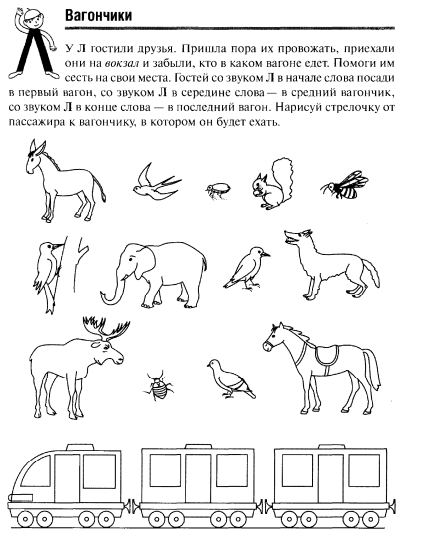 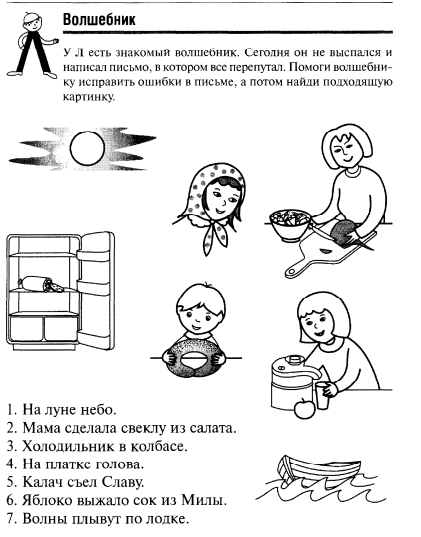 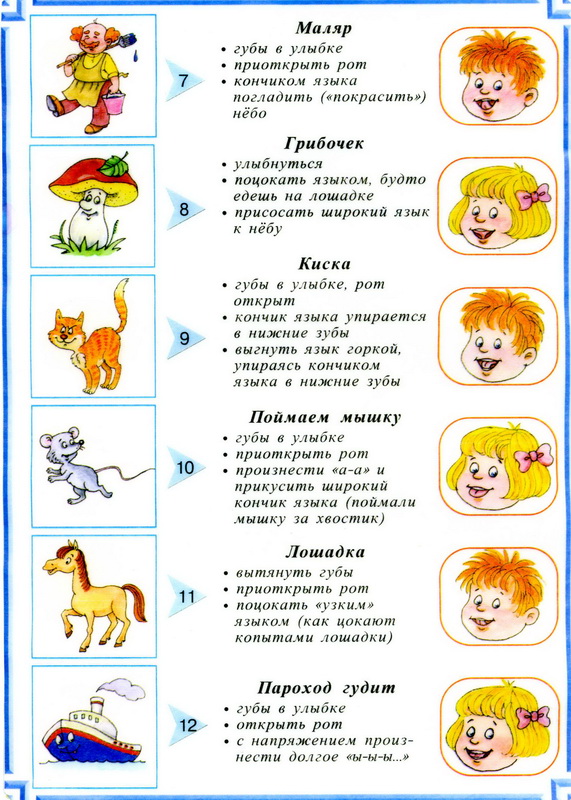 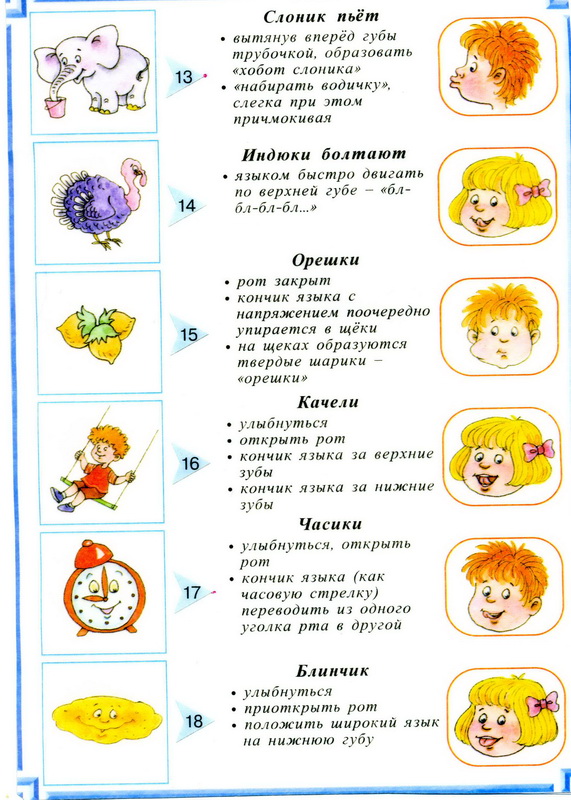 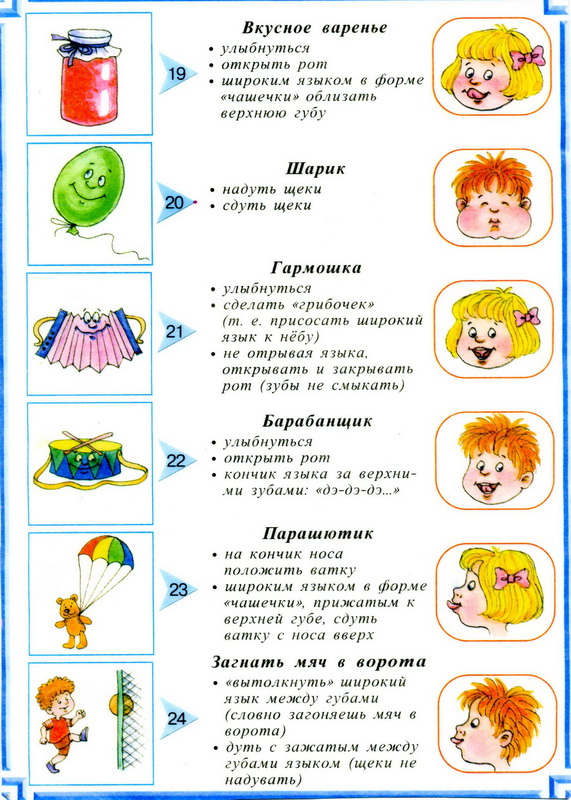 ЗадачиЭтапы, заданияОборудованиеПомощьСоздать у ученика положительный эмоциональный настрой;активизировать интеллектуальную деятельностьВводная часть.Организационный момент.Как ты себя чувствуешь?- Хорошо
Ты готов заниматься?- ДаАртикуляционная гимнастикаС каким звуком мы работаем? – Мы работаем со звуком [Л]
Давай вспомним, какие упражнения мы делаем со звуком [Л]А) Артикуляционная гимнастика:
- Вкусное варенье;
- Ловим мышку;
- Болтушка;
-Лошадка цокает;
-Индюк.
В упражнении « Индюк» мы уже отчётливо слышим звук [Л]
Произнеси звук [Л]- громко и тихо
Произнеси звук [Л] - долго и краткоБ) Дыхательная гимнастика
- Пароход гудит: ы-ы-ы
- Весёлые «поддувалочки»Картинки с условными изображениями артикуляционных упражнений;вата.Показ педагогом у зеркалаСовершенствовать навыки правильного произнесения звуков в слогах;Развивать навыки самомассажа пальцев рукСовершенствовать умения в словоизменении(образование множ. числа существительных)Коррекция речи с движениемПродолжать развивать навыки определения места изучаемого звука в слове;Продолжать развивать мышления на основе синтеза разрезных картинок.Продолжать совершенствовать навык чтения и письма слогов, слов, словосочетаний и предложений с изучаемым звуком.Развивать умение давать словесный отчёт о проделанной работеОсновная часть.А теперь давай возьмем наш волшебный шарик и сделаем массаж пальцев. Прокатываем шарик по ладоням и проговариваем звуковые цепочки :-ла-ла-ла-ла-ла-лы-лы-лы-лы-лы-лэ-лэ-лэ-лэ-лэТеперь доставай пружинку. Я показываю картинку, ты надеваешь пружинку на палец и проговариваешь слово на картинке. Не забывай четко проговаривать звук.  (Массажируя каждый пальчик вслед за педагогом, ребёнок повторяет за ним и слова):ХаЛат, кукЛа, воЛан, жеЛуди, беЛка, гаЛстук. Сейчас мы с тобой поиграем в «Звуковое лото». Раздавай по 7 карточек и четко называй количество предметов, изображенных на рисунке.образование ед. и мн. чисел имени существительногоЛогоритмическая пауза «Лы-лы-лы- забивали мы голы»Сейчас мы с тобой отдохнем и споем нашу песенку. Нас ожидает следующее задание.На этом листе тебе нужно соединить картинки и вагоны поезда, попробуй определить, где находится звук «Л» в слове. (учащийся выполняет задание в карточке)А теперь, собери предложение из разрезанных картинок и правильно прочитай его. Четко произноси звук «Л»Ребёнку предлагается из сложенных картинок сложить и прочитать предложения.У нас с тобой осталось последнее задание. Его мы снова выполним на карточке. Прочитай предложение, исправь ошибки. Четко проговаривай звук «Л».(учащийся выполняет задание в карточке)А теперь запиши в тетрадь первое, третье и пятое предложение в тетрадь.Заключительная часть.1. Итог. - Наше занятие подошло к концу. Чем мы сегодня занимались?2. Рефлексия.Ты уже хорошо произносишь звук [Л] в слогах и словах. Ты молодец! А теперь возьми смайлик и прикрепи его на доску.Картинки с изображением называемых предметов, су-джок шар.Дидактическая игра «Звуковое лото» (Звук «Л») ;Е.Железнова Тетрадь, ручка; «Приключения «Л» тетрадь логопедических заданий И.В. Баскакакина, М.И. Лынская;дидактическая игра«Назови звук «Л»»Магнитные смайлики, доскаНачинает слово педагогСовместное выполнение